THÔNG TIN TRỌNG TÀI VIÊNPHAN THỊ BÌNH THUẬNPHAN THỊ BÌNH THUẬN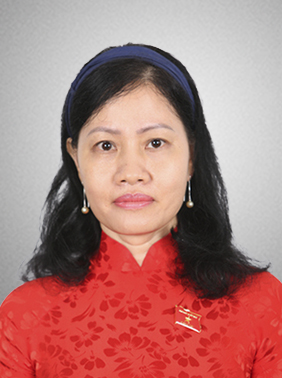 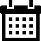 Năm sinh: 1971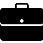 Nghề nghiệp: Phó Giám đốc Sở Tư pháp thành phố Hồ Chí Minh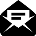 Email : ptbthuan.stp@tphcm.gov.vn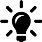 Lĩnh vực hoạt động: Hành chính công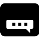 Ngôn ngữ: Tiếng AnhHọc vấnHọc vấnCử nhân Kinh tế, Trường Đại học Luật2006Tiến sỹ chuyên ngành: Hành chính Công, Đại học Northumbria, Newcastle, Vương quốc AnhKinh nghiệmKinh nghiệm09/1995 – 02/2002Chuyên viên nghiệp vụ Phòng Công chứng số 2, Sở Tư pháp Thành phố Hồ Chí Minh03/2002 – 08/2005Chuyên viên – Phó Trưởng phòng Phòng Bổ trợ tư pháp, Sở Tư pháp Thành phố Hồ Chí Minh10/2006 – 02/2009Phó Trưởng phòng, Trưởng Phòng Phòng Bổ trợ tư pháp, Sở Tư pháp Thành phố Hồ Chí Minh03/2009 – 11/2010Phó Tổng biên tập Báo Pháp luật thuộc Sở Tư pháp Thành phố Hồ Chí Minh;11/2010 – 06/2014Phó Bí thư Chi bộ, Bí thư Chi bộ; Phó Trưởng phòng, Trưởng phòng Phòng Công chứng số 1, Sở Tư pháp Thành phố Hồ Chí Minh06/2014 – nayPhó Giám đốc Sở Tư pháp Thành phố Hồ Chí Minh06/2014 – nayĐảng Ủy viên Đảng Ủy Đảng bộ Sở Tư pháp Thành phố Hồ Chí MinhChức vụChức vụPhó Giám đốc Sở Tư pháp thành phố Hồ Chí MinhTrọng tài viên, VIACBằng cấp/chứng chỉBằng cấp/chứng chỉChiến sỹ thi đua cơ sởChiến sỹ thi đua Thành phốBằng khen của Ủy ban nhân dân Thành phố Hồ Chí Minh.